Odběratel:Odběratel:Odběratel:Odběratel:Odběratel:Odběratel:Odběratel:Odběratel:Odběratel:Odběratel:Odběratel:Odběratel:Vysoká škola chemicko-technologická v Praze
Technická 1905/5
16000 PRAHA 6
Česká republikaVysoká škola chemicko-technologická v Praze
Technická 1905/5
16000 PRAHA 6
Česká republikaVysoká škola chemicko-technologická v Praze
Technická 1905/5
16000 PRAHA 6
Česká republikaVysoká škola chemicko-technologická v Praze
Technická 1905/5
16000 PRAHA 6
Česká republikaVysoká škola chemicko-technologická v Praze
Technická 1905/5
16000 PRAHA 6
Česká republikaVysoká škola chemicko-technologická v Praze
Technická 1905/5
16000 PRAHA 6
Česká republikaVysoká škola chemicko-technologická v Praze
Technická 1905/5
16000 PRAHA 6
Česká republikaVysoká škola chemicko-technologická v Praze
Technická 1905/5
16000 PRAHA 6
Česká republikaVysoká škola chemicko-technologická v Praze
Technická 1905/5
16000 PRAHA 6
Česká republikaVysoká škola chemicko-technologická v Praze
Technická 1905/5
16000 PRAHA 6
Česká republikaVysoká škola chemicko-technologická v Praze
Technická 1905/5
16000 PRAHA 6
Česká republikaVysoká škola chemicko-technologická v Praze
Technická 1905/5
16000 PRAHA 6
Česká republikaVysoká škola chemicko-technologická v Praze
Technická 1905/5
16000 PRAHA 6
Česká republikaVysoká škola chemicko-technologická v Praze
Technická 1905/5
16000 PRAHA 6
Česká republikaPID:PID:PID:PID:PID:PID:PID:PID: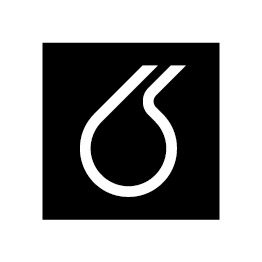 Vysoká škola chemicko-technologická v Praze
Technická 1905/5
16000 PRAHA 6
Česká republikaVysoká škola chemicko-technologická v Praze
Technická 1905/5
16000 PRAHA 6
Česká republikaVysoká škola chemicko-technologická v Praze
Technická 1905/5
16000 PRAHA 6
Česká republikaVysoká škola chemicko-technologická v Praze
Technická 1905/5
16000 PRAHA 6
Česká republikaVysoká škola chemicko-technologická v Praze
Technická 1905/5
16000 PRAHA 6
Česká republikaVysoká škola chemicko-technologická v Praze
Technická 1905/5
16000 PRAHA 6
Česká republikaVysoká škola chemicko-technologická v Praze
Technická 1905/5
16000 PRAHA 6
Česká republikaVysoká škola chemicko-technologická v Praze
Technická 1905/5
16000 PRAHA 6
Česká republikaVysoká škola chemicko-technologická v Praze
Technická 1905/5
16000 PRAHA 6
Česká republikaVysoká škola chemicko-technologická v Praze
Technická 1905/5
16000 PRAHA 6
Česká republikaVysoká škola chemicko-technologická v Praze
Technická 1905/5
16000 PRAHA 6
Česká republikaVysoká škola chemicko-technologická v Praze
Technická 1905/5
16000 PRAHA 6
Česká republikaVysoká škola chemicko-technologická v Praze
Technická 1905/5
16000 PRAHA 6
Česká republikaVysoká škola chemicko-technologická v Praze
Technická 1905/5
16000 PRAHA 6
Česká republikaSmlouva:Smlouva:Smlouva:Smlouva:Smlouva:Smlouva:Smlouva:Smlouva:OBV_1183200587OBV_1183200587OBV_1183200587OBV_1183200587OBV_1183200587Vysoká škola chemicko-technologická v Praze
Technická 1905/5
16000 PRAHA 6
Česká republikaVysoká škola chemicko-technologická v Praze
Technická 1905/5
16000 PRAHA 6
Česká republikaVysoká škola chemicko-technologická v Praze
Technická 1905/5
16000 PRAHA 6
Česká republikaVysoká škola chemicko-technologická v Praze
Technická 1905/5
16000 PRAHA 6
Česká republikaVysoká škola chemicko-technologická v Praze
Technická 1905/5
16000 PRAHA 6
Česká republikaVysoká škola chemicko-technologická v Praze
Technická 1905/5
16000 PRAHA 6
Česká republikaVysoká škola chemicko-technologická v Praze
Technická 1905/5
16000 PRAHA 6
Česká republikaVysoká škola chemicko-technologická v Praze
Technická 1905/5
16000 PRAHA 6
Česká republikaVysoká škola chemicko-technologická v Praze
Technická 1905/5
16000 PRAHA 6
Česká republikaVysoká škola chemicko-technologická v Praze
Technická 1905/5
16000 PRAHA 6
Česká republikaVysoká škola chemicko-technologická v Praze
Technická 1905/5
16000 PRAHA 6
Česká republikaVysoká škola chemicko-technologická v Praze
Technická 1905/5
16000 PRAHA 6
Česká republikaVysoká škola chemicko-technologická v Praze
Technická 1905/5
16000 PRAHA 6
Česká republikaVysoká škola chemicko-technologická v Praze
Technická 1905/5
16000 PRAHA 6
Česká republikaVysoká škola chemicko-technologická v Praze
Technická 1905/5
16000 PRAHA 6
Česká republikaVysoká škola chemicko-technologická v Praze
Technická 1905/5
16000 PRAHA 6
Česká republikaVysoká škola chemicko-technologická v Praze
Technická 1905/5
16000 PRAHA 6
Česká republikaVysoká škola chemicko-technologická v Praze
Technická 1905/5
16000 PRAHA 6
Česká republikaVysoká škola chemicko-technologická v Praze
Technická 1905/5
16000 PRAHA 6
Česká republikaVysoká škola chemicko-technologická v Praze
Technická 1905/5
16000 PRAHA 6
Česká republikaVysoká škola chemicko-technologická v Praze
Technická 1905/5
16000 PRAHA 6
Česká republikaVysoká škola chemicko-technologická v Praze
Technická 1905/5
16000 PRAHA 6
Česká republikaVysoká škola chemicko-technologická v Praze
Technická 1905/5
16000 PRAHA 6
Česká republikaVysoká škola chemicko-technologická v Praze
Technická 1905/5
16000 PRAHA 6
Česká republikaVysoká škola chemicko-technologická v Praze
Technická 1905/5
16000 PRAHA 6
Česká republikaVysoká škola chemicko-technologická v Praze
Technická 1905/5
16000 PRAHA 6
Česká republikaVysoká škola chemicko-technologická v Praze
Technická 1905/5
16000 PRAHA 6
Česká republikaVysoká škola chemicko-technologická v Praze
Technická 1905/5
16000 PRAHA 6
Česká republikaČíslo účtu:Číslo účtu:Číslo účtu:Číslo účtu:Číslo účtu:Číslo účtu:Číslo účtu:Číslo účtu:Vysoká škola chemicko-technologická v Praze
Technická 1905/5
16000 PRAHA 6
Česká republikaVysoká škola chemicko-technologická v Praze
Technická 1905/5
16000 PRAHA 6
Česká republikaVysoká škola chemicko-technologická v Praze
Technická 1905/5
16000 PRAHA 6
Česká republikaVysoká škola chemicko-technologická v Praze
Technická 1905/5
16000 PRAHA 6
Česká republikaVysoká škola chemicko-technologická v Praze
Technická 1905/5
16000 PRAHA 6
Česká republikaVysoká škola chemicko-technologická v Praze
Technická 1905/5
16000 PRAHA 6
Česká republikaVysoká škola chemicko-technologická v Praze
Technická 1905/5
16000 PRAHA 6
Česká republikaVysoká škola chemicko-technologická v Praze
Technická 1905/5
16000 PRAHA 6
Česká republikaVysoká škola chemicko-technologická v Praze
Technická 1905/5
16000 PRAHA 6
Česká republikaVysoká škola chemicko-technologická v Praze
Technická 1905/5
16000 PRAHA 6
Česká republikaVysoká škola chemicko-technologická v Praze
Technická 1905/5
16000 PRAHA 6
Česká republikaVysoká škola chemicko-technologická v Praze
Technická 1905/5
16000 PRAHA 6
Česká republikaVysoká škola chemicko-technologická v Praze
Technická 1905/5
16000 PRAHA 6
Česká republikaVysoká škola chemicko-technologická v Praze
Technická 1905/5
16000 PRAHA 6
Česká republikaPeněžní ústav:Peněžní ústav:Peněžní ústav:Peněžní ústav:Peněžní ústav:Peněžní ústav:Peněžní ústav:Peněžní ústav:Vysoká škola chemicko-technologická v Praze
Technická 1905/5
16000 PRAHA 6
Česká republikaVysoká škola chemicko-technologická v Praze
Technická 1905/5
16000 PRAHA 6
Česká republikaVysoká škola chemicko-technologická v Praze
Technická 1905/5
16000 PRAHA 6
Česká republikaVysoká škola chemicko-technologická v Praze
Technická 1905/5
16000 PRAHA 6
Česká republikaVysoká škola chemicko-technologická v Praze
Technická 1905/5
16000 PRAHA 6
Česká republikaVysoká škola chemicko-technologická v Praze
Technická 1905/5
16000 PRAHA 6
Česká republikaVysoká škola chemicko-technologická v Praze
Technická 1905/5
16000 PRAHA 6
Česká republikaVysoká škola chemicko-technologická v Praze
Technická 1905/5
16000 PRAHA 6
Česká republikaVysoká škola chemicko-technologická v Praze
Technická 1905/5
16000 PRAHA 6
Česká republikaVysoká škola chemicko-technologická v Praze
Technická 1905/5
16000 PRAHA 6
Česká republikaVysoká škola chemicko-technologická v Praze
Technická 1905/5
16000 PRAHA 6
Česká republikaVysoká škola chemicko-technologická v Praze
Technická 1905/5
16000 PRAHA 6
Česká republikaVysoká škola chemicko-technologická v Praze
Technická 1905/5
16000 PRAHA 6
Česká republikaVysoká škola chemicko-technologická v Praze
Technická 1905/5
16000 PRAHA 6
Česká republikaDodavatel:Dodavatel:Dodavatel:Dodavatel:Dodavatel:Dodavatel:Dodavatel:Dodavatel:Dodavatel:Dodavatel:DIČ:DIČ:DIČ:DIČ:CZ60461373CZ60461373CZ60461373CZ60461373IČ:IČ:IČ:0201677002016770020167700201677002016770020167700201677002016770DIČ:DIČ:CZ02016770CZ02016770CZ02016770IČ:IČ:IČ:IČ:60461373604613736046137360461373IČ:IČ:IČ:IČ:60461373604613736046137360461373IČ:IČ:IČ:IČ:60461373604613736046137360461373Konečný příjemce:Konečný příjemce:Konečný příjemce:Konečný příjemce:Konečný příjemce:Konečný příjemce:Konečný příjemce:Konečný příjemce:Konečný příjemce:Konečný příjemce:Konečný příjemce:Konečný příjemce:Konečný příjemce:Konečný příjemce:Platnost objednávky do:Platnost objednávky do:Platnost objednávky do:Platnost objednávky do:Platnost objednávky do:Platnost objednávky do:Platnost objednávky do:Platnost objednávky do:Platnost objednávky do:Platnost objednávky do:31.12.201831.12.201831.12.2018Termín dodání:Termín dodání:Termín dodání:Termín dodání:Termín dodání:Termín dodání:Termín dodání:29.11.201829.11.201829.11.2018Forma úhrady:Forma úhrady:Forma úhrady:Forma úhrady:Forma úhrady:Forma úhrady:Forma úhrady:PříkazemPříkazemPříkazemForma úhrady:Forma úhrady:Forma úhrady:Forma úhrady:Forma úhrady:Forma úhrady:Forma úhrady:PříkazemPříkazemPříkazemForma úhrady:Forma úhrady:Forma úhrady:Forma úhrady:Forma úhrady:Forma úhrady:Forma úhrady:PříkazemPříkazemPříkazemTermín úhrady:Termín úhrady:Termín úhrady:Termín úhrady:Termín úhrady:Termín úhrady:Termín úhrady:Termín úhrady:Termín úhrady:Termín úhrady:Termín úhrady:Termín úhrady:Termín úhrady:Termín úhrady:                              !! Na Vaše doklady vždy uvádějte číslo naší objednávky !!
Dodejte:                              !! Na Vaše doklady vždy uvádějte číslo naší objednávky !!
Dodejte:                              !! Na Vaše doklady vždy uvádějte číslo naší objednávky !!
Dodejte:                              !! Na Vaše doklady vždy uvádějte číslo naší objednávky !!
Dodejte:                              !! Na Vaše doklady vždy uvádějte číslo naší objednávky !!
Dodejte:                              !! Na Vaše doklady vždy uvádějte číslo naší objednávky !!
Dodejte:                              !! Na Vaše doklady vždy uvádějte číslo naší objednávky !!
Dodejte:                              !! Na Vaše doklady vždy uvádějte číslo naší objednávky !!
Dodejte:                              !! Na Vaše doklady vždy uvádějte číslo naší objednávky !!
Dodejte:                              !! Na Vaše doklady vždy uvádějte číslo naší objednávky !!
Dodejte:                              !! Na Vaše doklady vždy uvádějte číslo naší objednávky !!
Dodejte:                              !! Na Vaše doklady vždy uvádějte číslo naší objednávky !!
Dodejte:                              !! Na Vaše doklady vždy uvádějte číslo naší objednávky !!
Dodejte:                              !! Na Vaše doklady vždy uvádějte číslo naší objednávky !!
Dodejte:                              !! Na Vaše doklady vždy uvádějte číslo naší objednávky !!
Dodejte:                              !! Na Vaše doklady vždy uvádějte číslo naší objednávky !!
Dodejte:                              !! Na Vaše doklady vždy uvádějte číslo naší objednávky !!
Dodejte:                              !! Na Vaše doklady vždy uvádějte číslo naší objednávky !!
Dodejte:                              !! Na Vaše doklady vždy uvádějte číslo naší objednávky !!
Dodejte:                              !! Na Vaše doklady vždy uvádějte číslo naší objednávky !!
Dodejte:                              !! Na Vaše doklady vždy uvádějte číslo naší objednávky !!
Dodejte:                              !! Na Vaše doklady vždy uvádějte číslo naší objednávky !!
Dodejte:                              !! Na Vaše doklady vždy uvádějte číslo naší objednávky !!
Dodejte:                              !! Na Vaše doklady vždy uvádějte číslo naší objednávky !!
Dodejte:                              !! Na Vaše doklady vždy uvádějte číslo naší objednávky !!
Dodejte:                              !! Na Vaše doklady vždy uvádějte číslo naší objednávky !!
Dodejte:                              !! Na Vaše doklady vždy uvádějte číslo naší objednávky !!
Dodejte:                              !! Na Vaše doklady vždy uvádějte číslo naší objednávky !!
Dodejte:                              !! Na Vaše doklady vždy uvádějte číslo naší objednávky !!
Dodejte:                              !! Na Vaše doklady vždy uvádějte číslo naší objednávky !!
Dodejte:                              !! Na Vaše doklady vždy uvádějte číslo naší objednávky !!
Dodejte:                              !! Na Vaše doklady vždy uvádějte číslo naší objednávky !!
Dodejte:                              !! Na Vaše doklady vždy uvádějte číslo naší objednávky !!
Dodejte:                              !! Na Vaše doklady vždy uvádějte číslo naší objednávky !!
Dodejte:                              !! Na Vaše doklady vždy uvádějte číslo naší objednávky !!
Dodejte:Položkový rozpis:Položkový rozpis:Položkový rozpis:Položkový rozpis:Položkový rozpis:Položkový rozpis:Položkový rozpis:Položkový rozpis:Položkový rozpis:Položkový rozpis:Položkový rozpis:Položkový rozpis:Položkový rozpis:Položkový rozpis:Položkový rozpis:Položkový rozpis:Položkový rozpis:Položkový rozpis:Položkový rozpis:Položkový rozpis:Položkový rozpis:Položkový rozpis:Položkový rozpis:Položkový rozpis:Položkový rozpis:Položkový rozpis:Položkový rozpis:Položkový rozpis:Položkový rozpis:Položkový rozpis:Položkový rozpis:Položkový rozpis:Položkový rozpis:Položkový rozpis:Položkový rozpis:PoložkaPoložkaPoložkaPoložkaPoložkaPoložkaPoložkaPoložkaPoložkaPoložkaPoložkaPoložkaPoložkaPoložkaPoložkaPoložkaPoložkaPoložkaPoložkaPoložkaPoložkaPoložkaPoložkaPoložkaPoložkaPoložkaPoložkaPoložkaPoložkaPoložkaPoložkaPoložkaPoložkaPoložkaMnožstvíMnožstvíMnožstvíMnožstvíMnožstvíMJMJMJMJMJCena/MJCena/MJCena/MJCena/MJCena/MJCena/MJCena/MJCena/MJCena/MJCelkemCelkemCelkemCelkemCelkemCelkemCelkemNa základě Vaší nabídky NAV0615/1819 objednáváme upgrade softwaruNa základě Vaší nabídky NAV0615/1819 objednáváme upgrade softwaruNa základě Vaší nabídky NAV0615/1819 objednáváme upgrade softwaruNa základě Vaší nabídky NAV0615/1819 objednáváme upgrade softwaruNa základě Vaší nabídky NAV0615/1819 objednáváme upgrade softwaruNa základě Vaší nabídky NAV0615/1819 objednáváme upgrade softwaruNa základě Vaší nabídky NAV0615/1819 objednáváme upgrade softwaruNa základě Vaší nabídky NAV0615/1819 objednáváme upgrade softwaruNa základě Vaší nabídky NAV0615/1819 objednáváme upgrade softwaruNa základě Vaší nabídky NAV0615/1819 objednáváme upgrade softwaruNa základě Vaší nabídky NAV0615/1819 objednáváme upgrade softwaruNa základě Vaší nabídky NAV0615/1819 objednáváme upgrade softwaruNa základě Vaší nabídky NAV0615/1819 objednáváme upgrade softwaruNa základě Vaší nabídky NAV0615/1819 objednáváme upgrade softwaruNa základě Vaší nabídky NAV0615/1819 objednáváme upgrade softwaruNa základě Vaší nabídky NAV0615/1819 objednáváme upgrade softwaruNa základě Vaší nabídky NAV0615/1819 objednáváme upgrade softwaruNa základě Vaší nabídky NAV0615/1819 objednáváme upgrade softwaruNa základě Vaší nabídky NAV0615/1819 objednáváme upgrade softwaruNa základě Vaší nabídky NAV0615/1819 objednáváme upgrade softwaruNa základě Vaší nabídky NAV0615/1819 objednáváme upgrade softwaruNa základě Vaší nabídky NAV0615/1819 objednáváme upgrade softwaruNa základě Vaší nabídky NAV0615/1819 objednáváme upgrade softwaruNa základě Vaší nabídky NAV0615/1819 objednáváme upgrade softwaruNa základě Vaší nabídky NAV0615/1819 objednáváme upgrade softwaruNa základě Vaší nabídky NAV0615/1819 objednáváme upgrade softwaruNa základě Vaší nabídky NAV0615/1819 objednáváme upgrade softwaruNa základě Vaší nabídky NAV0615/1819 objednáváme upgrade softwaruNa základě Vaší nabídky NAV0615/1819 objednáváme upgrade softwaruNa základě Vaší nabídky NAV0615/1819 objednáváme upgrade softwaruNa základě Vaší nabídky NAV0615/1819 objednáváme upgrade softwaruNa základě Vaší nabídky NAV0615/1819 objednáváme upgrade softwaruNa základě Vaší nabídky NAV0615/1819 objednáváme upgrade softwaruNa základě Vaší nabídky NAV0615/1819 objednáváme upgrade softwarua Introductory traininga Introductory traininga Introductory traininga Introductory traininga Introductory traininga Introductory traininga Introductory traininga Introductory traininga Introductory traininga Introductory traininga Introductory traininga Introductory traininga Introductory traininga Introductory traininga Introductory traininga Introductory traininga Introductory traininga Introductory traininga Introductory traininga Introductory traininga Introductory traininga Introductory traininga Introductory traininga Introductory traininga Introductory traininga Introductory traininga Introductory traininga Introductory traininga Introductory traininga Introductory traininga Introductory traininga Introductory traininga Introductory traininga Introductory trainingCelkem:Celkem:Celkem:120 593.55120 593.55120 593.55120 593.55120 593.55CZKCZK120 593.55120 593.55120 593.55120 593.55120 593.55CZKCZKPředpokládaná cena celkem (bez DPH):Předpokládaná cena celkem (bez DPH):Předpokládaná cena celkem (bez DPH):Předpokládaná cena celkem (bez DPH):Předpokládaná cena celkem (bez DPH):Předpokládaná cena celkem (bez DPH):Předpokládaná cena celkem (bez DPH):Předpokládaná cena celkem (bez DPH):Předpokládaná cena celkem (bez DPH):Předpokládaná cena celkem (bez DPH):Předpokládaná cena celkem (bez DPH):Předpokládaná cena celkem (bez DPH):Předpokládaná cena celkem (bez DPH):Předpokládaná cena celkem (bez DPH):Předpokládaná cena celkem (bez DPH):Předpokládaná cena celkem (bez DPH):Předpokládaná cena celkem (bez DPH):Předpokládaná cena celkem (bez DPH):Předpokládaná cena celkem (bez DPH):Předpokládaná cena celkem (bez DPH):Předpokládaná cena celkem (bez DPH):Datum vystavení:Datum vystavení:Datum vystavení:Datum vystavení:Datum vystavení:Datum vystavení:Datum vystavení:Datum vystavení:Datum vystavení:Datum vystavení:29.11.201829.11.201829.11.201829.11.201829.11.201829.11.201829.11.201829.11.201829.11.2018Vystavil:Vystavil:Vystavil:Vystavil:Vystavil:Vystavil:Vystavil:Vystavil:Vystavil:Vystavil:Vystavil:Vystavil:Vystavil:xxxxxxxxxxxxxxxxxxxxxxxxxxxxxxxxxxxxxxxxxxxxxxxxxxxxxxxxxxxxxxxxxxxxxxxxxxxxxxxxxxxxxxxxxxxxxxxxxxxxxxxxxxxxxxxxxxxxxxxxxxxxxxxxxxxxxxxxxxxxxxxxxxxxxxxxxxxxxxxxxxxxxxxxxxxxxxxxxxxxxxxxxxxxxxxxxxxxxxxxxxxxxxxxxxxxxxxxxxxxxxxxxxxxxxRazítko, podpisRazítko, podpisRazítko, podpisRazítko, podpisRazítko, podpisRazítko, podpisRazítko, podpisRazítko, podpisRazítko, podpisRazítko, podpisRazítko, podpis
VŠCHT Praha je povinným subjektem dle § 2 odst. 1 písm. e) zákona č. 340/2015 Sb., o zvláštních podmínkách účinnosti některých smluv, uveřejňování těchto smluv a o registru smluv (dále jen ZRS), v platném znění. Na smlouvy uzavírané s tímto subjektem se vztahuje povinnost uveřejnění prostřednictvím registru smluv nejpozději do 30 dnů ode dne uzavření smlouvy. VŠCHT Praha zveřejní tuto objednávku v zákonném rozsahu, s výjimkou obchodního tajemství, označeného symbolem UI..UI, a to v případě, že jsou splněny podmínky, dané ZRS.
Objednávka je návrhem na uzavření smlouvy dle § 1731 zákona č. 89/2012 Sb., občanského zákoníku, ve znění pozdějších předpisů. Ke dni doručení přijatého návrhu na uzavření smlouvy objednateli je smlouva uzavřena.
Potvrzení dodavatele:
Tuto objednávku (návrh na uzavření smlouvy) přijímám a s výše uvedeným jsem srozuměn. Datum a podpis: ...........................................................


Potvrzuje VŠCHT Praha:
Přijatá objednávka (přijatý návrh na uzavření smlouvy) doručen na VŠCHT Praha.                Datum a podpis: ...........................................................
VŠCHT Praha je povinným subjektem dle § 2 odst. 1 písm. e) zákona č. 340/2015 Sb., o zvláštních podmínkách účinnosti některých smluv, uveřejňování těchto smluv a o registru smluv (dále jen ZRS), v platném znění. Na smlouvy uzavírané s tímto subjektem se vztahuje povinnost uveřejnění prostřednictvím registru smluv nejpozději do 30 dnů ode dne uzavření smlouvy. VŠCHT Praha zveřejní tuto objednávku v zákonném rozsahu, s výjimkou obchodního tajemství, označeného symbolem UI..UI, a to v případě, že jsou splněny podmínky, dané ZRS.
Objednávka je návrhem na uzavření smlouvy dle § 1731 zákona č. 89/2012 Sb., občanského zákoníku, ve znění pozdějších předpisů. Ke dni doručení přijatého návrhu na uzavření smlouvy objednateli je smlouva uzavřena.
Potvrzení dodavatele:
Tuto objednávku (návrh na uzavření smlouvy) přijímám a s výše uvedeným jsem srozuměn. Datum a podpis: ...........................................................


Potvrzuje VŠCHT Praha:
Přijatá objednávka (přijatý návrh na uzavření smlouvy) doručen na VŠCHT Praha.                Datum a podpis: ...........................................................
VŠCHT Praha je povinným subjektem dle § 2 odst. 1 písm. e) zákona č. 340/2015 Sb., o zvláštních podmínkách účinnosti některých smluv, uveřejňování těchto smluv a o registru smluv (dále jen ZRS), v platném znění. Na smlouvy uzavírané s tímto subjektem se vztahuje povinnost uveřejnění prostřednictvím registru smluv nejpozději do 30 dnů ode dne uzavření smlouvy. VŠCHT Praha zveřejní tuto objednávku v zákonném rozsahu, s výjimkou obchodního tajemství, označeného symbolem UI..UI, a to v případě, že jsou splněny podmínky, dané ZRS.
Objednávka je návrhem na uzavření smlouvy dle § 1731 zákona č. 89/2012 Sb., občanského zákoníku, ve znění pozdějších předpisů. Ke dni doručení přijatého návrhu na uzavření smlouvy objednateli je smlouva uzavřena.
Potvrzení dodavatele:
Tuto objednávku (návrh na uzavření smlouvy) přijímám a s výše uvedeným jsem srozuměn. Datum a podpis: ...........................................................


Potvrzuje VŠCHT Praha:
Přijatá objednávka (přijatý návrh na uzavření smlouvy) doručen na VŠCHT Praha.                Datum a podpis: ...........................................................
VŠCHT Praha je povinným subjektem dle § 2 odst. 1 písm. e) zákona č. 340/2015 Sb., o zvláštních podmínkách účinnosti některých smluv, uveřejňování těchto smluv a o registru smluv (dále jen ZRS), v platném znění. Na smlouvy uzavírané s tímto subjektem se vztahuje povinnost uveřejnění prostřednictvím registru smluv nejpozději do 30 dnů ode dne uzavření smlouvy. VŠCHT Praha zveřejní tuto objednávku v zákonném rozsahu, s výjimkou obchodního tajemství, označeného symbolem UI..UI, a to v případě, že jsou splněny podmínky, dané ZRS.
Objednávka je návrhem na uzavření smlouvy dle § 1731 zákona č. 89/2012 Sb., občanského zákoníku, ve znění pozdějších předpisů. Ke dni doručení přijatého návrhu na uzavření smlouvy objednateli je smlouva uzavřena.
Potvrzení dodavatele:
Tuto objednávku (návrh na uzavření smlouvy) přijímám a s výše uvedeným jsem srozuměn. Datum a podpis: ...........................................................


Potvrzuje VŠCHT Praha:
Přijatá objednávka (přijatý návrh na uzavření smlouvy) doručen na VŠCHT Praha.                Datum a podpis: ...........................................................
VŠCHT Praha je povinným subjektem dle § 2 odst. 1 písm. e) zákona č. 340/2015 Sb., o zvláštních podmínkách účinnosti některých smluv, uveřejňování těchto smluv a o registru smluv (dále jen ZRS), v platném znění. Na smlouvy uzavírané s tímto subjektem se vztahuje povinnost uveřejnění prostřednictvím registru smluv nejpozději do 30 dnů ode dne uzavření smlouvy. VŠCHT Praha zveřejní tuto objednávku v zákonném rozsahu, s výjimkou obchodního tajemství, označeného symbolem UI..UI, a to v případě, že jsou splněny podmínky, dané ZRS.
Objednávka je návrhem na uzavření smlouvy dle § 1731 zákona č. 89/2012 Sb., občanského zákoníku, ve znění pozdějších předpisů. Ke dni doručení přijatého návrhu na uzavření smlouvy objednateli je smlouva uzavřena.
Potvrzení dodavatele:
Tuto objednávku (návrh na uzavření smlouvy) přijímám a s výše uvedeným jsem srozuměn. Datum a podpis: ...........................................................


Potvrzuje VŠCHT Praha:
Přijatá objednávka (přijatý návrh na uzavření smlouvy) doručen na VŠCHT Praha.                Datum a podpis: ...........................................................
VŠCHT Praha je povinným subjektem dle § 2 odst. 1 písm. e) zákona č. 340/2015 Sb., o zvláštních podmínkách účinnosti některých smluv, uveřejňování těchto smluv a o registru smluv (dále jen ZRS), v platném znění. Na smlouvy uzavírané s tímto subjektem se vztahuje povinnost uveřejnění prostřednictvím registru smluv nejpozději do 30 dnů ode dne uzavření smlouvy. VŠCHT Praha zveřejní tuto objednávku v zákonném rozsahu, s výjimkou obchodního tajemství, označeného symbolem UI..UI, a to v případě, že jsou splněny podmínky, dané ZRS.
Objednávka je návrhem na uzavření smlouvy dle § 1731 zákona č. 89/2012 Sb., občanského zákoníku, ve znění pozdějších předpisů. Ke dni doručení přijatého návrhu na uzavření smlouvy objednateli je smlouva uzavřena.
Potvrzení dodavatele:
Tuto objednávku (návrh na uzavření smlouvy) přijímám a s výše uvedeným jsem srozuměn. Datum a podpis: ...........................................................


Potvrzuje VŠCHT Praha:
Přijatá objednávka (přijatý návrh na uzavření smlouvy) doručen na VŠCHT Praha.                Datum a podpis: ...........................................................
VŠCHT Praha je povinným subjektem dle § 2 odst. 1 písm. e) zákona č. 340/2015 Sb., o zvláštních podmínkách účinnosti některých smluv, uveřejňování těchto smluv a o registru smluv (dále jen ZRS), v platném znění. Na smlouvy uzavírané s tímto subjektem se vztahuje povinnost uveřejnění prostřednictvím registru smluv nejpozději do 30 dnů ode dne uzavření smlouvy. VŠCHT Praha zveřejní tuto objednávku v zákonném rozsahu, s výjimkou obchodního tajemství, označeného symbolem UI..UI, a to v případě, že jsou splněny podmínky, dané ZRS.
Objednávka je návrhem na uzavření smlouvy dle § 1731 zákona č. 89/2012 Sb., občanského zákoníku, ve znění pozdějších předpisů. Ke dni doručení přijatého návrhu na uzavření smlouvy objednateli je smlouva uzavřena.
Potvrzení dodavatele:
Tuto objednávku (návrh na uzavření smlouvy) přijímám a s výše uvedeným jsem srozuměn. Datum a podpis: ...........................................................


Potvrzuje VŠCHT Praha:
Přijatá objednávka (přijatý návrh na uzavření smlouvy) doručen na VŠCHT Praha.                Datum a podpis: ...........................................................
VŠCHT Praha je povinným subjektem dle § 2 odst. 1 písm. e) zákona č. 340/2015 Sb., o zvláštních podmínkách účinnosti některých smluv, uveřejňování těchto smluv a o registru smluv (dále jen ZRS), v platném znění. Na smlouvy uzavírané s tímto subjektem se vztahuje povinnost uveřejnění prostřednictvím registru smluv nejpozději do 30 dnů ode dne uzavření smlouvy. VŠCHT Praha zveřejní tuto objednávku v zákonném rozsahu, s výjimkou obchodního tajemství, označeného symbolem UI..UI, a to v případě, že jsou splněny podmínky, dané ZRS.
Objednávka je návrhem na uzavření smlouvy dle § 1731 zákona č. 89/2012 Sb., občanského zákoníku, ve znění pozdějších předpisů. Ke dni doručení přijatého návrhu na uzavření smlouvy objednateli je smlouva uzavřena.
Potvrzení dodavatele:
Tuto objednávku (návrh na uzavření smlouvy) přijímám a s výše uvedeným jsem srozuměn. Datum a podpis: ...........................................................


Potvrzuje VŠCHT Praha:
Přijatá objednávka (přijatý návrh na uzavření smlouvy) doručen na VŠCHT Praha.                Datum a podpis: ...........................................................
VŠCHT Praha je povinným subjektem dle § 2 odst. 1 písm. e) zákona č. 340/2015 Sb., o zvláštních podmínkách účinnosti některých smluv, uveřejňování těchto smluv a o registru smluv (dále jen ZRS), v platném znění. Na smlouvy uzavírané s tímto subjektem se vztahuje povinnost uveřejnění prostřednictvím registru smluv nejpozději do 30 dnů ode dne uzavření smlouvy. VŠCHT Praha zveřejní tuto objednávku v zákonném rozsahu, s výjimkou obchodního tajemství, označeného symbolem UI..UI, a to v případě, že jsou splněny podmínky, dané ZRS.
Objednávka je návrhem na uzavření smlouvy dle § 1731 zákona č. 89/2012 Sb., občanského zákoníku, ve znění pozdějších předpisů. Ke dni doručení přijatého návrhu na uzavření smlouvy objednateli je smlouva uzavřena.
Potvrzení dodavatele:
Tuto objednávku (návrh na uzavření smlouvy) přijímám a s výše uvedeným jsem srozuměn. Datum a podpis: ...........................................................


Potvrzuje VŠCHT Praha:
Přijatá objednávka (přijatý návrh na uzavření smlouvy) doručen na VŠCHT Praha.                Datum a podpis: ...........................................................
VŠCHT Praha je povinným subjektem dle § 2 odst. 1 písm. e) zákona č. 340/2015 Sb., o zvláštních podmínkách účinnosti některých smluv, uveřejňování těchto smluv a o registru smluv (dále jen ZRS), v platném znění. Na smlouvy uzavírané s tímto subjektem se vztahuje povinnost uveřejnění prostřednictvím registru smluv nejpozději do 30 dnů ode dne uzavření smlouvy. VŠCHT Praha zveřejní tuto objednávku v zákonném rozsahu, s výjimkou obchodního tajemství, označeného symbolem UI..UI, a to v případě, že jsou splněny podmínky, dané ZRS.
Objednávka je návrhem na uzavření smlouvy dle § 1731 zákona č. 89/2012 Sb., občanského zákoníku, ve znění pozdějších předpisů. Ke dni doručení přijatého návrhu na uzavření smlouvy objednateli je smlouva uzavřena.
Potvrzení dodavatele:
Tuto objednávku (návrh na uzavření smlouvy) přijímám a s výše uvedeným jsem srozuměn. Datum a podpis: ...........................................................


Potvrzuje VŠCHT Praha:
Přijatá objednávka (přijatý návrh na uzavření smlouvy) doručen na VŠCHT Praha.                Datum a podpis: ...........................................................
VŠCHT Praha je povinným subjektem dle § 2 odst. 1 písm. e) zákona č. 340/2015 Sb., o zvláštních podmínkách účinnosti některých smluv, uveřejňování těchto smluv a o registru smluv (dále jen ZRS), v platném znění. Na smlouvy uzavírané s tímto subjektem se vztahuje povinnost uveřejnění prostřednictvím registru smluv nejpozději do 30 dnů ode dne uzavření smlouvy. VŠCHT Praha zveřejní tuto objednávku v zákonném rozsahu, s výjimkou obchodního tajemství, označeného symbolem UI..UI, a to v případě, že jsou splněny podmínky, dané ZRS.
Objednávka je návrhem na uzavření smlouvy dle § 1731 zákona č. 89/2012 Sb., občanského zákoníku, ve znění pozdějších předpisů. Ke dni doručení přijatého návrhu na uzavření smlouvy objednateli je smlouva uzavřena.
Potvrzení dodavatele:
Tuto objednávku (návrh na uzavření smlouvy) přijímám a s výše uvedeným jsem srozuměn. Datum a podpis: ...........................................................


Potvrzuje VŠCHT Praha:
Přijatá objednávka (přijatý návrh na uzavření smlouvy) doručen na VŠCHT Praha.                Datum a podpis: ...........................................................
VŠCHT Praha je povinným subjektem dle § 2 odst. 1 písm. e) zákona č. 340/2015 Sb., o zvláštních podmínkách účinnosti některých smluv, uveřejňování těchto smluv a o registru smluv (dále jen ZRS), v platném znění. Na smlouvy uzavírané s tímto subjektem se vztahuje povinnost uveřejnění prostřednictvím registru smluv nejpozději do 30 dnů ode dne uzavření smlouvy. VŠCHT Praha zveřejní tuto objednávku v zákonném rozsahu, s výjimkou obchodního tajemství, označeného symbolem UI..UI, a to v případě, že jsou splněny podmínky, dané ZRS.
Objednávka je návrhem na uzavření smlouvy dle § 1731 zákona č. 89/2012 Sb., občanského zákoníku, ve znění pozdějších předpisů. Ke dni doručení přijatého návrhu na uzavření smlouvy objednateli je smlouva uzavřena.
Potvrzení dodavatele:
Tuto objednávku (návrh na uzavření smlouvy) přijímám a s výše uvedeným jsem srozuměn. Datum a podpis: ...........................................................


Potvrzuje VŠCHT Praha:
Přijatá objednávka (přijatý návrh na uzavření smlouvy) doručen na VŠCHT Praha.                Datum a podpis: ...........................................................
VŠCHT Praha je povinným subjektem dle § 2 odst. 1 písm. e) zákona č. 340/2015 Sb., o zvláštních podmínkách účinnosti některých smluv, uveřejňování těchto smluv a o registru smluv (dále jen ZRS), v platném znění. Na smlouvy uzavírané s tímto subjektem se vztahuje povinnost uveřejnění prostřednictvím registru smluv nejpozději do 30 dnů ode dne uzavření smlouvy. VŠCHT Praha zveřejní tuto objednávku v zákonném rozsahu, s výjimkou obchodního tajemství, označeného symbolem UI..UI, a to v případě, že jsou splněny podmínky, dané ZRS.
Objednávka je návrhem na uzavření smlouvy dle § 1731 zákona č. 89/2012 Sb., občanského zákoníku, ve znění pozdějších předpisů. Ke dni doručení přijatého návrhu na uzavření smlouvy objednateli je smlouva uzavřena.
Potvrzení dodavatele:
Tuto objednávku (návrh na uzavření smlouvy) přijímám a s výše uvedeným jsem srozuměn. Datum a podpis: ...........................................................


Potvrzuje VŠCHT Praha:
Přijatá objednávka (přijatý návrh na uzavření smlouvy) doručen na VŠCHT Praha.                Datum a podpis: ...........................................................
VŠCHT Praha je povinným subjektem dle § 2 odst. 1 písm. e) zákona č. 340/2015 Sb., o zvláštních podmínkách účinnosti některých smluv, uveřejňování těchto smluv a o registru smluv (dále jen ZRS), v platném znění. Na smlouvy uzavírané s tímto subjektem se vztahuje povinnost uveřejnění prostřednictvím registru smluv nejpozději do 30 dnů ode dne uzavření smlouvy. VŠCHT Praha zveřejní tuto objednávku v zákonném rozsahu, s výjimkou obchodního tajemství, označeného symbolem UI..UI, a to v případě, že jsou splněny podmínky, dané ZRS.
Objednávka je návrhem na uzavření smlouvy dle § 1731 zákona č. 89/2012 Sb., občanského zákoníku, ve znění pozdějších předpisů. Ke dni doručení přijatého návrhu na uzavření smlouvy objednateli je smlouva uzavřena.
Potvrzení dodavatele:
Tuto objednávku (návrh na uzavření smlouvy) přijímám a s výše uvedeným jsem srozuměn. Datum a podpis: ...........................................................


Potvrzuje VŠCHT Praha:
Přijatá objednávka (přijatý návrh na uzavření smlouvy) doručen na VŠCHT Praha.                Datum a podpis: ...........................................................
VŠCHT Praha je povinným subjektem dle § 2 odst. 1 písm. e) zákona č. 340/2015 Sb., o zvláštních podmínkách účinnosti některých smluv, uveřejňování těchto smluv a o registru smluv (dále jen ZRS), v platném znění. Na smlouvy uzavírané s tímto subjektem se vztahuje povinnost uveřejnění prostřednictvím registru smluv nejpozději do 30 dnů ode dne uzavření smlouvy. VŠCHT Praha zveřejní tuto objednávku v zákonném rozsahu, s výjimkou obchodního tajemství, označeného symbolem UI..UI, a to v případě, že jsou splněny podmínky, dané ZRS.
Objednávka je návrhem na uzavření smlouvy dle § 1731 zákona č. 89/2012 Sb., občanského zákoníku, ve znění pozdějších předpisů. Ke dni doručení přijatého návrhu na uzavření smlouvy objednateli je smlouva uzavřena.
Potvrzení dodavatele:
Tuto objednávku (návrh na uzavření smlouvy) přijímám a s výše uvedeným jsem srozuměn. Datum a podpis: ...........................................................


Potvrzuje VŠCHT Praha:
Přijatá objednávka (přijatý návrh na uzavření smlouvy) doručen na VŠCHT Praha.                Datum a podpis: ...........................................................
VŠCHT Praha je povinným subjektem dle § 2 odst. 1 písm. e) zákona č. 340/2015 Sb., o zvláštních podmínkách účinnosti některých smluv, uveřejňování těchto smluv a o registru smluv (dále jen ZRS), v platném znění. Na smlouvy uzavírané s tímto subjektem se vztahuje povinnost uveřejnění prostřednictvím registru smluv nejpozději do 30 dnů ode dne uzavření smlouvy. VŠCHT Praha zveřejní tuto objednávku v zákonném rozsahu, s výjimkou obchodního tajemství, označeného symbolem UI..UI, a to v případě, že jsou splněny podmínky, dané ZRS.
Objednávka je návrhem na uzavření smlouvy dle § 1731 zákona č. 89/2012 Sb., občanského zákoníku, ve znění pozdějších předpisů. Ke dni doručení přijatého návrhu na uzavření smlouvy objednateli je smlouva uzavřena.
Potvrzení dodavatele:
Tuto objednávku (návrh na uzavření smlouvy) přijímám a s výše uvedeným jsem srozuměn. Datum a podpis: ...........................................................


Potvrzuje VŠCHT Praha:
Přijatá objednávka (přijatý návrh na uzavření smlouvy) doručen na VŠCHT Praha.                Datum a podpis: ...........................................................
VŠCHT Praha je povinným subjektem dle § 2 odst. 1 písm. e) zákona č. 340/2015 Sb., o zvláštních podmínkách účinnosti některých smluv, uveřejňování těchto smluv a o registru smluv (dále jen ZRS), v platném znění. Na smlouvy uzavírané s tímto subjektem se vztahuje povinnost uveřejnění prostřednictvím registru smluv nejpozději do 30 dnů ode dne uzavření smlouvy. VŠCHT Praha zveřejní tuto objednávku v zákonném rozsahu, s výjimkou obchodního tajemství, označeného symbolem UI..UI, a to v případě, že jsou splněny podmínky, dané ZRS.
Objednávka je návrhem na uzavření smlouvy dle § 1731 zákona č. 89/2012 Sb., občanského zákoníku, ve znění pozdějších předpisů. Ke dni doručení přijatého návrhu na uzavření smlouvy objednateli je smlouva uzavřena.
Potvrzení dodavatele:
Tuto objednávku (návrh na uzavření smlouvy) přijímám a s výše uvedeným jsem srozuměn. Datum a podpis: ...........................................................


Potvrzuje VŠCHT Praha:
Přijatá objednávka (přijatý návrh na uzavření smlouvy) doručen na VŠCHT Praha.                Datum a podpis: ...........................................................
VŠCHT Praha je povinným subjektem dle § 2 odst. 1 písm. e) zákona č. 340/2015 Sb., o zvláštních podmínkách účinnosti některých smluv, uveřejňování těchto smluv a o registru smluv (dále jen ZRS), v platném znění. Na smlouvy uzavírané s tímto subjektem se vztahuje povinnost uveřejnění prostřednictvím registru smluv nejpozději do 30 dnů ode dne uzavření smlouvy. VŠCHT Praha zveřejní tuto objednávku v zákonném rozsahu, s výjimkou obchodního tajemství, označeného symbolem UI..UI, a to v případě, že jsou splněny podmínky, dané ZRS.
Objednávka je návrhem na uzavření smlouvy dle § 1731 zákona č. 89/2012 Sb., občanského zákoníku, ve znění pozdějších předpisů. Ke dni doručení přijatého návrhu na uzavření smlouvy objednateli je smlouva uzavřena.
Potvrzení dodavatele:
Tuto objednávku (návrh na uzavření smlouvy) přijímám a s výše uvedeným jsem srozuměn. Datum a podpis: ...........................................................


Potvrzuje VŠCHT Praha:
Přijatá objednávka (přijatý návrh na uzavření smlouvy) doručen na VŠCHT Praha.                Datum a podpis: ...........................................................
VŠCHT Praha je povinným subjektem dle § 2 odst. 1 písm. e) zákona č. 340/2015 Sb., o zvláštních podmínkách účinnosti některých smluv, uveřejňování těchto smluv a o registru smluv (dále jen ZRS), v platném znění. Na smlouvy uzavírané s tímto subjektem se vztahuje povinnost uveřejnění prostřednictvím registru smluv nejpozději do 30 dnů ode dne uzavření smlouvy. VŠCHT Praha zveřejní tuto objednávku v zákonném rozsahu, s výjimkou obchodního tajemství, označeného symbolem UI..UI, a to v případě, že jsou splněny podmínky, dané ZRS.
Objednávka je návrhem na uzavření smlouvy dle § 1731 zákona č. 89/2012 Sb., občanského zákoníku, ve znění pozdějších předpisů. Ke dni doručení přijatého návrhu na uzavření smlouvy objednateli je smlouva uzavřena.
Potvrzení dodavatele:
Tuto objednávku (návrh na uzavření smlouvy) přijímám a s výše uvedeným jsem srozuměn. Datum a podpis: ...........................................................


Potvrzuje VŠCHT Praha:
Přijatá objednávka (přijatý návrh na uzavření smlouvy) doručen na VŠCHT Praha.                Datum a podpis: ...........................................................
VŠCHT Praha je povinným subjektem dle § 2 odst. 1 písm. e) zákona č. 340/2015 Sb., o zvláštních podmínkách účinnosti některých smluv, uveřejňování těchto smluv a o registru smluv (dále jen ZRS), v platném znění. Na smlouvy uzavírané s tímto subjektem se vztahuje povinnost uveřejnění prostřednictvím registru smluv nejpozději do 30 dnů ode dne uzavření smlouvy. VŠCHT Praha zveřejní tuto objednávku v zákonném rozsahu, s výjimkou obchodního tajemství, označeného symbolem UI..UI, a to v případě, že jsou splněny podmínky, dané ZRS.
Objednávka je návrhem na uzavření smlouvy dle § 1731 zákona č. 89/2012 Sb., občanského zákoníku, ve znění pozdějších předpisů. Ke dni doručení přijatého návrhu na uzavření smlouvy objednateli je smlouva uzavřena.
Potvrzení dodavatele:
Tuto objednávku (návrh na uzavření smlouvy) přijímám a s výše uvedeným jsem srozuměn. Datum a podpis: ...........................................................


Potvrzuje VŠCHT Praha:
Přijatá objednávka (přijatý návrh na uzavření smlouvy) doručen na VŠCHT Praha.                Datum a podpis: ...........................................................
VŠCHT Praha je povinným subjektem dle § 2 odst. 1 písm. e) zákona č. 340/2015 Sb., o zvláštních podmínkách účinnosti některých smluv, uveřejňování těchto smluv a o registru smluv (dále jen ZRS), v platném znění. Na smlouvy uzavírané s tímto subjektem se vztahuje povinnost uveřejnění prostřednictvím registru smluv nejpozději do 30 dnů ode dne uzavření smlouvy. VŠCHT Praha zveřejní tuto objednávku v zákonném rozsahu, s výjimkou obchodního tajemství, označeného symbolem UI..UI, a to v případě, že jsou splněny podmínky, dané ZRS.
Objednávka je návrhem na uzavření smlouvy dle § 1731 zákona č. 89/2012 Sb., občanského zákoníku, ve znění pozdějších předpisů. Ke dni doručení přijatého návrhu na uzavření smlouvy objednateli je smlouva uzavřena.
Potvrzení dodavatele:
Tuto objednávku (návrh na uzavření smlouvy) přijímám a s výše uvedeným jsem srozuměn. Datum a podpis: ...........................................................


Potvrzuje VŠCHT Praha:
Přijatá objednávka (přijatý návrh na uzavření smlouvy) doručen na VŠCHT Praha.                Datum a podpis: ...........................................................
VŠCHT Praha je povinným subjektem dle § 2 odst. 1 písm. e) zákona č. 340/2015 Sb., o zvláštních podmínkách účinnosti některých smluv, uveřejňování těchto smluv a o registru smluv (dále jen ZRS), v platném znění. Na smlouvy uzavírané s tímto subjektem se vztahuje povinnost uveřejnění prostřednictvím registru smluv nejpozději do 30 dnů ode dne uzavření smlouvy. VŠCHT Praha zveřejní tuto objednávku v zákonném rozsahu, s výjimkou obchodního tajemství, označeného symbolem UI..UI, a to v případě, že jsou splněny podmínky, dané ZRS.
Objednávka je návrhem na uzavření smlouvy dle § 1731 zákona č. 89/2012 Sb., občanského zákoníku, ve znění pozdějších předpisů. Ke dni doručení přijatého návrhu na uzavření smlouvy objednateli je smlouva uzavřena.
Potvrzení dodavatele:
Tuto objednávku (návrh na uzavření smlouvy) přijímám a s výše uvedeným jsem srozuměn. Datum a podpis: ...........................................................


Potvrzuje VŠCHT Praha:
Přijatá objednávka (přijatý návrh na uzavření smlouvy) doručen na VŠCHT Praha.                Datum a podpis: ...........................................................
VŠCHT Praha je povinným subjektem dle § 2 odst. 1 písm. e) zákona č. 340/2015 Sb., o zvláštních podmínkách účinnosti některých smluv, uveřejňování těchto smluv a o registru smluv (dále jen ZRS), v platném znění. Na smlouvy uzavírané s tímto subjektem se vztahuje povinnost uveřejnění prostřednictvím registru smluv nejpozději do 30 dnů ode dne uzavření smlouvy. VŠCHT Praha zveřejní tuto objednávku v zákonném rozsahu, s výjimkou obchodního tajemství, označeného symbolem UI..UI, a to v případě, že jsou splněny podmínky, dané ZRS.
Objednávka je návrhem na uzavření smlouvy dle § 1731 zákona č. 89/2012 Sb., občanského zákoníku, ve znění pozdějších předpisů. Ke dni doručení přijatého návrhu na uzavření smlouvy objednateli je smlouva uzavřena.
Potvrzení dodavatele:
Tuto objednávku (návrh na uzavření smlouvy) přijímám a s výše uvedeným jsem srozuměn. Datum a podpis: ...........................................................


Potvrzuje VŠCHT Praha:
Přijatá objednávka (přijatý návrh na uzavření smlouvy) doručen na VŠCHT Praha.                Datum a podpis: ...........................................................
VŠCHT Praha je povinným subjektem dle § 2 odst. 1 písm. e) zákona č. 340/2015 Sb., o zvláštních podmínkách účinnosti některých smluv, uveřejňování těchto smluv a o registru smluv (dále jen ZRS), v platném znění. Na smlouvy uzavírané s tímto subjektem se vztahuje povinnost uveřejnění prostřednictvím registru smluv nejpozději do 30 dnů ode dne uzavření smlouvy. VŠCHT Praha zveřejní tuto objednávku v zákonném rozsahu, s výjimkou obchodního tajemství, označeného symbolem UI..UI, a to v případě, že jsou splněny podmínky, dané ZRS.
Objednávka je návrhem na uzavření smlouvy dle § 1731 zákona č. 89/2012 Sb., občanského zákoníku, ve znění pozdějších předpisů. Ke dni doručení přijatého návrhu na uzavření smlouvy objednateli je smlouva uzavřena.
Potvrzení dodavatele:
Tuto objednávku (návrh na uzavření smlouvy) přijímám a s výše uvedeným jsem srozuměn. Datum a podpis: ...........................................................


Potvrzuje VŠCHT Praha:
Přijatá objednávka (přijatý návrh na uzavření smlouvy) doručen na VŠCHT Praha.                Datum a podpis: ...........................................................
VŠCHT Praha je povinným subjektem dle § 2 odst. 1 písm. e) zákona č. 340/2015 Sb., o zvláštních podmínkách účinnosti některých smluv, uveřejňování těchto smluv a o registru smluv (dále jen ZRS), v platném znění. Na smlouvy uzavírané s tímto subjektem se vztahuje povinnost uveřejnění prostřednictvím registru smluv nejpozději do 30 dnů ode dne uzavření smlouvy. VŠCHT Praha zveřejní tuto objednávku v zákonném rozsahu, s výjimkou obchodního tajemství, označeného symbolem UI..UI, a to v případě, že jsou splněny podmínky, dané ZRS.
Objednávka je návrhem na uzavření smlouvy dle § 1731 zákona č. 89/2012 Sb., občanského zákoníku, ve znění pozdějších předpisů. Ke dni doručení přijatého návrhu na uzavření smlouvy objednateli je smlouva uzavřena.
Potvrzení dodavatele:
Tuto objednávku (návrh na uzavření smlouvy) přijímám a s výše uvedeným jsem srozuměn. Datum a podpis: ...........................................................


Potvrzuje VŠCHT Praha:
Přijatá objednávka (přijatý návrh na uzavření smlouvy) doručen na VŠCHT Praha.                Datum a podpis: ...........................................................
VŠCHT Praha je povinným subjektem dle § 2 odst. 1 písm. e) zákona č. 340/2015 Sb., o zvláštních podmínkách účinnosti některých smluv, uveřejňování těchto smluv a o registru smluv (dále jen ZRS), v platném znění. Na smlouvy uzavírané s tímto subjektem se vztahuje povinnost uveřejnění prostřednictvím registru smluv nejpozději do 30 dnů ode dne uzavření smlouvy. VŠCHT Praha zveřejní tuto objednávku v zákonném rozsahu, s výjimkou obchodního tajemství, označeného symbolem UI..UI, a to v případě, že jsou splněny podmínky, dané ZRS.
Objednávka je návrhem na uzavření smlouvy dle § 1731 zákona č. 89/2012 Sb., občanského zákoníku, ve znění pozdějších předpisů. Ke dni doručení přijatého návrhu na uzavření smlouvy objednateli je smlouva uzavřena.
Potvrzení dodavatele:
Tuto objednávku (návrh na uzavření smlouvy) přijímám a s výše uvedeným jsem srozuměn. Datum a podpis: ...........................................................


Potvrzuje VŠCHT Praha:
Přijatá objednávka (přijatý návrh na uzavření smlouvy) doručen na VŠCHT Praha.                Datum a podpis: ...........................................................
VŠCHT Praha je povinným subjektem dle § 2 odst. 1 písm. e) zákona č. 340/2015 Sb., o zvláštních podmínkách účinnosti některých smluv, uveřejňování těchto smluv a o registru smluv (dále jen ZRS), v platném znění. Na smlouvy uzavírané s tímto subjektem se vztahuje povinnost uveřejnění prostřednictvím registru smluv nejpozději do 30 dnů ode dne uzavření smlouvy. VŠCHT Praha zveřejní tuto objednávku v zákonném rozsahu, s výjimkou obchodního tajemství, označeného symbolem UI..UI, a to v případě, že jsou splněny podmínky, dané ZRS.
Objednávka je návrhem na uzavření smlouvy dle § 1731 zákona č. 89/2012 Sb., občanského zákoníku, ve znění pozdějších předpisů. Ke dni doručení přijatého návrhu na uzavření smlouvy objednateli je smlouva uzavřena.
Potvrzení dodavatele:
Tuto objednávku (návrh na uzavření smlouvy) přijímám a s výše uvedeným jsem srozuměn. Datum a podpis: ...........................................................


Potvrzuje VŠCHT Praha:
Přijatá objednávka (přijatý návrh na uzavření smlouvy) doručen na VŠCHT Praha.                Datum a podpis: ...........................................................
VŠCHT Praha je povinným subjektem dle § 2 odst. 1 písm. e) zákona č. 340/2015 Sb., o zvláštních podmínkách účinnosti některých smluv, uveřejňování těchto smluv a o registru smluv (dále jen ZRS), v platném znění. Na smlouvy uzavírané s tímto subjektem se vztahuje povinnost uveřejnění prostřednictvím registru smluv nejpozději do 30 dnů ode dne uzavření smlouvy. VŠCHT Praha zveřejní tuto objednávku v zákonném rozsahu, s výjimkou obchodního tajemství, označeného symbolem UI..UI, a to v případě, že jsou splněny podmínky, dané ZRS.
Objednávka je návrhem na uzavření smlouvy dle § 1731 zákona č. 89/2012 Sb., občanského zákoníku, ve znění pozdějších předpisů. Ke dni doručení přijatého návrhu na uzavření smlouvy objednateli je smlouva uzavřena.
Potvrzení dodavatele:
Tuto objednávku (návrh na uzavření smlouvy) přijímám a s výše uvedeným jsem srozuměn. Datum a podpis: ...........................................................


Potvrzuje VŠCHT Praha:
Přijatá objednávka (přijatý návrh na uzavření smlouvy) doručen na VŠCHT Praha.                Datum a podpis: ...........................................................
VŠCHT Praha je povinným subjektem dle § 2 odst. 1 písm. e) zákona č. 340/2015 Sb., o zvláštních podmínkách účinnosti některých smluv, uveřejňování těchto smluv a o registru smluv (dále jen ZRS), v platném znění. Na smlouvy uzavírané s tímto subjektem se vztahuje povinnost uveřejnění prostřednictvím registru smluv nejpozději do 30 dnů ode dne uzavření smlouvy. VŠCHT Praha zveřejní tuto objednávku v zákonném rozsahu, s výjimkou obchodního tajemství, označeného symbolem UI..UI, a to v případě, že jsou splněny podmínky, dané ZRS.
Objednávka je návrhem na uzavření smlouvy dle § 1731 zákona č. 89/2012 Sb., občanského zákoníku, ve znění pozdějších předpisů. Ke dni doručení přijatého návrhu na uzavření smlouvy objednateli je smlouva uzavřena.
Potvrzení dodavatele:
Tuto objednávku (návrh na uzavření smlouvy) přijímám a s výše uvedeným jsem srozuměn. Datum a podpis: ...........................................................


Potvrzuje VŠCHT Praha:
Přijatá objednávka (přijatý návrh na uzavření smlouvy) doručen na VŠCHT Praha.                Datum a podpis: ...........................................................
VŠCHT Praha je povinným subjektem dle § 2 odst. 1 písm. e) zákona č. 340/2015 Sb., o zvláštních podmínkách účinnosti některých smluv, uveřejňování těchto smluv a o registru smluv (dále jen ZRS), v platném znění. Na smlouvy uzavírané s tímto subjektem se vztahuje povinnost uveřejnění prostřednictvím registru smluv nejpozději do 30 dnů ode dne uzavření smlouvy. VŠCHT Praha zveřejní tuto objednávku v zákonném rozsahu, s výjimkou obchodního tajemství, označeného symbolem UI..UI, a to v případě, že jsou splněny podmínky, dané ZRS.
Objednávka je návrhem na uzavření smlouvy dle § 1731 zákona č. 89/2012 Sb., občanského zákoníku, ve znění pozdějších předpisů. Ke dni doručení přijatého návrhu na uzavření smlouvy objednateli je smlouva uzavřena.
Potvrzení dodavatele:
Tuto objednávku (návrh na uzavření smlouvy) přijímám a s výše uvedeným jsem srozuměn. Datum a podpis: ...........................................................


Potvrzuje VŠCHT Praha:
Přijatá objednávka (přijatý návrh na uzavření smlouvy) doručen na VŠCHT Praha.                Datum a podpis: ...........................................................
VŠCHT Praha je povinným subjektem dle § 2 odst. 1 písm. e) zákona č. 340/2015 Sb., o zvláštních podmínkách účinnosti některých smluv, uveřejňování těchto smluv a o registru smluv (dále jen ZRS), v platném znění. Na smlouvy uzavírané s tímto subjektem se vztahuje povinnost uveřejnění prostřednictvím registru smluv nejpozději do 30 dnů ode dne uzavření smlouvy. VŠCHT Praha zveřejní tuto objednávku v zákonném rozsahu, s výjimkou obchodního tajemství, označeného symbolem UI..UI, a to v případě, že jsou splněny podmínky, dané ZRS.
Objednávka je návrhem na uzavření smlouvy dle § 1731 zákona č. 89/2012 Sb., občanského zákoníku, ve znění pozdějších předpisů. Ke dni doručení přijatého návrhu na uzavření smlouvy objednateli je smlouva uzavřena.
Potvrzení dodavatele:
Tuto objednávku (návrh na uzavření smlouvy) přijímám a s výše uvedeným jsem srozuměn. Datum a podpis: ...........................................................


Potvrzuje VŠCHT Praha:
Přijatá objednávka (přijatý návrh na uzavření smlouvy) doručen na VŠCHT Praha.                Datum a podpis: ...........................................................
VŠCHT Praha je povinným subjektem dle § 2 odst. 1 písm. e) zákona č. 340/2015 Sb., o zvláštních podmínkách účinnosti některých smluv, uveřejňování těchto smluv a o registru smluv (dále jen ZRS), v platném znění. Na smlouvy uzavírané s tímto subjektem se vztahuje povinnost uveřejnění prostřednictvím registru smluv nejpozději do 30 dnů ode dne uzavření smlouvy. VŠCHT Praha zveřejní tuto objednávku v zákonném rozsahu, s výjimkou obchodního tajemství, označeného symbolem UI..UI, a to v případě, že jsou splněny podmínky, dané ZRS.
Objednávka je návrhem na uzavření smlouvy dle § 1731 zákona č. 89/2012 Sb., občanského zákoníku, ve znění pozdějších předpisů. Ke dni doručení přijatého návrhu na uzavření smlouvy objednateli je smlouva uzavřena.
Potvrzení dodavatele:
Tuto objednávku (návrh na uzavření smlouvy) přijímám a s výše uvedeným jsem srozuměn. Datum a podpis: ...........................................................


Potvrzuje VŠCHT Praha:
Přijatá objednávka (přijatý návrh na uzavření smlouvy) doručen na VŠCHT Praha.                Datum a podpis: ...........................................................
VŠCHT Praha je povinným subjektem dle § 2 odst. 1 písm. e) zákona č. 340/2015 Sb., o zvláštních podmínkách účinnosti některých smluv, uveřejňování těchto smluv a o registru smluv (dále jen ZRS), v platném znění. Na smlouvy uzavírané s tímto subjektem se vztahuje povinnost uveřejnění prostřednictvím registru smluv nejpozději do 30 dnů ode dne uzavření smlouvy. VŠCHT Praha zveřejní tuto objednávku v zákonném rozsahu, s výjimkou obchodního tajemství, označeného symbolem UI..UI, a to v případě, že jsou splněny podmínky, dané ZRS.
Objednávka je návrhem na uzavření smlouvy dle § 1731 zákona č. 89/2012 Sb., občanského zákoníku, ve znění pozdějších předpisů. Ke dni doručení přijatého návrhu na uzavření smlouvy objednateli je smlouva uzavřena.
Potvrzení dodavatele:
Tuto objednávku (návrh na uzavření smlouvy) přijímám a s výše uvedeným jsem srozuměn. Datum a podpis: ...........................................................


Potvrzuje VŠCHT Praha:
Přijatá objednávka (přijatý návrh na uzavření smlouvy) doručen na VŠCHT Praha.                Datum a podpis: ...........................................................
VŠCHT Praha je povinným subjektem dle § 2 odst. 1 písm. e) zákona č. 340/2015 Sb., o zvláštních podmínkách účinnosti některých smluv, uveřejňování těchto smluv a o registru smluv (dále jen ZRS), v platném znění. Na smlouvy uzavírané s tímto subjektem se vztahuje povinnost uveřejnění prostřednictvím registru smluv nejpozději do 30 dnů ode dne uzavření smlouvy. VŠCHT Praha zveřejní tuto objednávku v zákonném rozsahu, s výjimkou obchodního tajemství, označeného symbolem UI..UI, a to v případě, že jsou splněny podmínky, dané ZRS.
Objednávka je návrhem na uzavření smlouvy dle § 1731 zákona č. 89/2012 Sb., občanského zákoníku, ve znění pozdějších předpisů. Ke dni doručení přijatého návrhu na uzavření smlouvy objednateli je smlouva uzavřena.
Potvrzení dodavatele:
Tuto objednávku (návrh na uzavření smlouvy) přijímám a s výše uvedeným jsem srozuměn. Datum a podpis: ...........................................................


Potvrzuje VŠCHT Praha:
Přijatá objednávka (přijatý návrh na uzavření smlouvy) doručen na VŠCHT Praha.                Datum a podpis: ...........................................................
VŠCHT Praha je povinným subjektem dle § 2 odst. 1 písm. e) zákona č. 340/2015 Sb., o zvláštních podmínkách účinnosti některých smluv, uveřejňování těchto smluv a o registru smluv (dále jen ZRS), v platném znění. Na smlouvy uzavírané s tímto subjektem se vztahuje povinnost uveřejnění prostřednictvím registru smluv nejpozději do 30 dnů ode dne uzavření smlouvy. VŠCHT Praha zveřejní tuto objednávku v zákonném rozsahu, s výjimkou obchodního tajemství, označeného symbolem UI..UI, a to v případě, že jsou splněny podmínky, dané ZRS.
Objednávka je návrhem na uzavření smlouvy dle § 1731 zákona č. 89/2012 Sb., občanského zákoníku, ve znění pozdějších předpisů. Ke dni doručení přijatého návrhu na uzavření smlouvy objednateli je smlouva uzavřena.
Potvrzení dodavatele:
Tuto objednávku (návrh na uzavření smlouvy) přijímám a s výše uvedeným jsem srozuměn. Datum a podpis: ...........................................................


Potvrzuje VŠCHT Praha:
Přijatá objednávka (přijatý návrh na uzavření smlouvy) doručen na VŠCHT Praha.                Datum a podpis: ...........................................................Interní údaje objednatele : 320 \ 2 \ 0000 000 Naklady na obec.u.-02 \ 1   Deník: 1 \ Neinvestiční objednávkyInterní údaje objednatele : 320 \ 2 \ 0000 000 Naklady na obec.u.-02 \ 1   Deník: 1 \ Neinvestiční objednávkyInterní údaje objednatele : 320 \ 2 \ 0000 000 Naklady na obec.u.-02 \ 1   Deník: 1 \ Neinvestiční objednávkyInterní údaje objednatele : 320 \ 2 \ 0000 000 Naklady na obec.u.-02 \ 1   Deník: 1 \ Neinvestiční objednávkyInterní údaje objednatele : 320 \ 2 \ 0000 000 Naklady na obec.u.-02 \ 1   Deník: 1 \ Neinvestiční objednávkyInterní údaje objednatele : 320 \ 2 \ 0000 000 Naklady na obec.u.-02 \ 1   Deník: 1 \ Neinvestiční objednávkyInterní údaje objednatele : 320 \ 2 \ 0000 000 Naklady na obec.u.-02 \ 1   Deník: 1 \ Neinvestiční objednávkyInterní údaje objednatele : 320 \ 2 \ 0000 000 Naklady na obec.u.-02 \ 1   Deník: 1 \ Neinvestiční objednávkyInterní údaje objednatele : 320 \ 2 \ 0000 000 Naklady na obec.u.-02 \ 1   Deník: 1 \ Neinvestiční objednávkyInterní údaje objednatele : 320 \ 2 \ 0000 000 Naklady na obec.u.-02 \ 1   Deník: 1 \ Neinvestiční objednávkyInterní údaje objednatele : 320 \ 2 \ 0000 000 Naklady na obec.u.-02 \ 1   Deník: 1 \ Neinvestiční objednávkyInterní údaje objednatele : 320 \ 2 \ 0000 000 Naklady na obec.u.-02 \ 1   Deník: 1 \ Neinvestiční objednávkyInterní údaje objednatele : 320 \ 2 \ 0000 000 Naklady na obec.u.-02 \ 1   Deník: 1 \ Neinvestiční objednávkyInterní údaje objednatele : 320 \ 2 \ 0000 000 Naklady na obec.u.-02 \ 1   Deník: 1 \ Neinvestiční objednávkyInterní údaje objednatele : 320 \ 2 \ 0000 000 Naklady na obec.u.-02 \ 1   Deník: 1 \ Neinvestiční objednávkyInterní údaje objednatele : 320 \ 2 \ 0000 000 Naklady na obec.u.-02 \ 1   Deník: 1 \ Neinvestiční objednávkyInterní údaje objednatele : 320 \ 2 \ 0000 000 Naklady na obec.u.-02 \ 1   Deník: 1 \ Neinvestiční objednávkyInterní údaje objednatele : 320 \ 2 \ 0000 000 Naklady na obec.u.-02 \ 1   Deník: 1 \ Neinvestiční objednávkyInterní údaje objednatele : 320 \ 2 \ 0000 000 Naklady na obec.u.-02 \ 1   Deník: 1 \ Neinvestiční objednávkyInterní údaje objednatele : 320 \ 2 \ 0000 000 Naklady na obec.u.-02 \ 1   Deník: 1 \ Neinvestiční objednávkyInterní údaje objednatele : 320 \ 2 \ 0000 000 Naklady na obec.u.-02 \ 1   Deník: 1 \ Neinvestiční objednávkyInterní údaje objednatele : 320 \ 2 \ 0000 000 Naklady na obec.u.-02 \ 1   Deník: 1 \ Neinvestiční objednávkyInterní údaje objednatele : 320 \ 2 \ 0000 000 Naklady na obec.u.-02 \ 1   Deník: 1 \ Neinvestiční objednávkyInterní údaje objednatele : 320 \ 2 \ 0000 000 Naklady na obec.u.-02 \ 1   Deník: 1 \ Neinvestiční objednávkyInterní údaje objednatele : 320 \ 2 \ 0000 000 Naklady na obec.u.-02 \ 1   Deník: 1 \ Neinvestiční objednávkyInterní údaje objednatele : 320 \ 2 \ 0000 000 Naklady na obec.u.-02 \ 1   Deník: 1 \ Neinvestiční objednávkyInterní údaje objednatele : 320 \ 2 \ 0000 000 Naklady na obec.u.-02 \ 1   Deník: 1 \ Neinvestiční objednávkyInterní údaje objednatele : 320 \ 2 \ 0000 000 Naklady na obec.u.-02 \ 1   Deník: 1 \ Neinvestiční objednávkyInterní údaje objednatele : 320 \ 2 \ 0000 000 Naklady na obec.u.-02 \ 1   Deník: 1 \ Neinvestiční objednávkyInterní údaje objednatele : 320 \ 2 \ 0000 000 Naklady na obec.u.-02 \ 1   Deník: 1 \ Neinvestiční objednávkyInterní údaje objednatele : 320 \ 2 \ 0000 000 Naklady na obec.u.-02 \ 1   Deník: 1 \ Neinvestiční objednávkyInterní údaje objednatele : 320 \ 2 \ 0000 000 Naklady na obec.u.-02 \ 1   Deník: 1 \ Neinvestiční objednávkyInterní údaje objednatele : 320 \ 2 \ 0000 000 Naklady na obec.u.-02 \ 1   Deník: 1 \ Neinvestiční objednávkyInterní údaje objednatele : 320 \ 2 \ 0000 000 Naklady na obec.u.-02 \ 1   Deník: 1 \ Neinvestiční objednávkyInterní údaje objednatele : 320 \ 2 \ 0000 000 Naklady na obec.u.-02 \ 1   Deník: 1 \ Neinvestiční objednávkyInterní údaje objednatele : 320 \ 2 \ 0000 000 Naklady na obec.u.-02 \ 1   Deník: 1 \ Neinvestiční objednávkyInterní údaje objednatele : 320 \ 2 \ 0000 000 Naklady na obec.u.-02 \ 1   Deník: 1 \ Neinvestiční objednávkyInterní údaje objednatele : 320 \ 2 \ 0000 000 Naklady na obec.u.-02 \ 1   Deník: 1 \ Neinvestiční objednávkySídlo organizace: Vysoká škola chemicko-technologická v Praze, Technická 5, 166 28 Praha 6, VŠCHT Praha je veřejná vysoká škola zřízená zákonem č. 111/98 Sb. o vysokých školáchSídlo organizace: Vysoká škola chemicko-technologická v Praze, Technická 5, 166 28 Praha 6, VŠCHT Praha je veřejná vysoká škola zřízená zákonem č. 111/98 Sb. o vysokých školáchSídlo organizace: Vysoká škola chemicko-technologická v Praze, Technická 5, 166 28 Praha 6, VŠCHT Praha je veřejná vysoká škola zřízená zákonem č. 111/98 Sb. o vysokých školáchSídlo organizace: Vysoká škola chemicko-technologická v Praze, Technická 5, 166 28 Praha 6, VŠCHT Praha je veřejná vysoká škola zřízená zákonem č. 111/98 Sb. o vysokých školáchSídlo organizace: Vysoká škola chemicko-technologická v Praze, Technická 5, 166 28 Praha 6, VŠCHT Praha je veřejná vysoká škola zřízená zákonem č. 111/98 Sb. o vysokých školáchSídlo organizace: Vysoká škola chemicko-technologická v Praze, Technická 5, 166 28 Praha 6, VŠCHT Praha je veřejná vysoká škola zřízená zákonem č. 111/98 Sb. o vysokých školáchSídlo organizace: Vysoká škola chemicko-technologická v Praze, Technická 5, 166 28 Praha 6, VŠCHT Praha je veřejná vysoká škola zřízená zákonem č. 111/98 Sb. o vysokých školáchSídlo organizace: Vysoká škola chemicko-technologická v Praze, Technická 5, 166 28 Praha 6, VŠCHT Praha je veřejná vysoká škola zřízená zákonem č. 111/98 Sb. o vysokých školáchSídlo organizace: Vysoká škola chemicko-technologická v Praze, Technická 5, 166 28 Praha 6, VŠCHT Praha je veřejná vysoká škola zřízená zákonem č. 111/98 Sb. o vysokých školáchSídlo organizace: Vysoká škola chemicko-technologická v Praze, Technická 5, 166 28 Praha 6, VŠCHT Praha je veřejná vysoká škola zřízená zákonem č. 111/98 Sb. o vysokých školáchSídlo organizace: Vysoká škola chemicko-technologická v Praze, Technická 5, 166 28 Praha 6, VŠCHT Praha je veřejná vysoká škola zřízená zákonem č. 111/98 Sb. o vysokých školáchSídlo organizace: Vysoká škola chemicko-technologická v Praze, Technická 5, 166 28 Praha 6, VŠCHT Praha je veřejná vysoká škola zřízená zákonem č. 111/98 Sb. o vysokých školáchSídlo organizace: Vysoká škola chemicko-technologická v Praze, Technická 5, 166 28 Praha 6, VŠCHT Praha je veřejná vysoká škola zřízená zákonem č. 111/98 Sb. o vysokých školáchSídlo organizace: Vysoká škola chemicko-technologická v Praze, Technická 5, 166 28 Praha 6, VŠCHT Praha je veřejná vysoká škola zřízená zákonem č. 111/98 Sb. o vysokých školáchSídlo organizace: Vysoká škola chemicko-technologická v Praze, Technická 5, 166 28 Praha 6, VŠCHT Praha je veřejná vysoká škola zřízená zákonem č. 111/98 Sb. o vysokých školáchSídlo organizace: Vysoká škola chemicko-technologická v Praze, Technická 5, 166 28 Praha 6, VŠCHT Praha je veřejná vysoká škola zřízená zákonem č. 111/98 Sb. o vysokých školáchSídlo organizace: Vysoká škola chemicko-technologická v Praze, Technická 5, 166 28 Praha 6, VŠCHT Praha je veřejná vysoká škola zřízená zákonem č. 111/98 Sb. o vysokých školáchSídlo organizace: Vysoká škola chemicko-technologická v Praze, Technická 5, 166 28 Praha 6, VŠCHT Praha je veřejná vysoká škola zřízená zákonem č. 111/98 Sb. o vysokých školáchSídlo organizace: Vysoká škola chemicko-technologická v Praze, Technická 5, 166 28 Praha 6, VŠCHT Praha je veřejná vysoká škola zřízená zákonem č. 111/98 Sb. o vysokých školáchSídlo organizace: Vysoká škola chemicko-technologická v Praze, Technická 5, 166 28 Praha 6, VŠCHT Praha je veřejná vysoká škola zřízená zákonem č. 111/98 Sb. o vysokých školáchSídlo organizace: Vysoká škola chemicko-technologická v Praze, Technická 5, 166 28 Praha 6, VŠCHT Praha je veřejná vysoká škola zřízená zákonem č. 111/98 Sb. o vysokých školáchSídlo organizace: Vysoká škola chemicko-technologická v Praze, Technická 5, 166 28 Praha 6, VŠCHT Praha je veřejná vysoká škola zřízená zákonem č. 111/98 Sb. o vysokých školáchSídlo organizace: Vysoká škola chemicko-technologická v Praze, Technická 5, 166 28 Praha 6, VŠCHT Praha je veřejná vysoká škola zřízená zákonem č. 111/98 Sb. o vysokých školáchSídlo organizace: Vysoká škola chemicko-technologická v Praze, Technická 5, 166 28 Praha 6, VŠCHT Praha je veřejná vysoká škola zřízená zákonem č. 111/98 Sb. o vysokých školáchSídlo organizace: Vysoká škola chemicko-technologická v Praze, Technická 5, 166 28 Praha 6, VŠCHT Praha je veřejná vysoká škola zřízená zákonem č. 111/98 Sb. o vysokých školáchSídlo organizace: Vysoká škola chemicko-technologická v Praze, Technická 5, 166 28 Praha 6, VŠCHT Praha je veřejná vysoká škola zřízená zákonem č. 111/98 Sb. o vysokých školáchSídlo organizace: Vysoká škola chemicko-technologická v Praze, Technická 5, 166 28 Praha 6, VŠCHT Praha je veřejná vysoká škola zřízená zákonem č. 111/98 Sb. o vysokých školáchSídlo organizace: Vysoká škola chemicko-technologická v Praze, Technická 5, 166 28 Praha 6, VŠCHT Praha je veřejná vysoká škola zřízená zákonem č. 111/98 Sb. o vysokých školáchSídlo organizace: Vysoká škola chemicko-technologická v Praze, Technická 5, 166 28 Praha 6, VŠCHT Praha je veřejná vysoká škola zřízená zákonem č. 111/98 Sb. o vysokých školáchSídlo organizace: Vysoká škola chemicko-technologická v Praze, Technická 5, 166 28 Praha 6, VŠCHT Praha je veřejná vysoká škola zřízená zákonem č. 111/98 Sb. o vysokých školáchSídlo organizace: Vysoká škola chemicko-technologická v Praze, Technická 5, 166 28 Praha 6, VŠCHT Praha je veřejná vysoká škola zřízená zákonem č. 111/98 Sb. o vysokých školáchSídlo organizace: Vysoká škola chemicko-technologická v Praze, Technická 5, 166 28 Praha 6, VŠCHT Praha je veřejná vysoká škola zřízená zákonem č. 111/98 Sb. o vysokých školáchSídlo organizace: Vysoká škola chemicko-technologická v Praze, Technická 5, 166 28 Praha 6, VŠCHT Praha je veřejná vysoká škola zřízená zákonem č. 111/98 Sb. o vysokých školáchSídlo organizace: Vysoká škola chemicko-technologická v Praze, Technická 5, 166 28 Praha 6, VŠCHT Praha je veřejná vysoká škola zřízená zákonem č. 111/98 Sb. o vysokých školáchSídlo organizace: Vysoká škola chemicko-technologická v Praze, Technická 5, 166 28 Praha 6, VŠCHT Praha je veřejná vysoká škola zřízená zákonem č. 111/98 Sb. o vysokých školáchSídlo organizace: Vysoká škola chemicko-technologická v Praze, Technická 5, 166 28 Praha 6, VŠCHT Praha je veřejná vysoká škola zřízená zákonem č. 111/98 Sb. o vysokých školáchSídlo organizace: Vysoká škola chemicko-technologická v Praze, Technická 5, 166 28 Praha 6, VŠCHT Praha je veřejná vysoká škola zřízená zákonem č. 111/98 Sb. o vysokých školáchSídlo organizace: Vysoká škola chemicko-technologická v Praze, Technická 5, 166 28 Praha 6, VŠCHT Praha je veřejná vysoká škola zřízená zákonem č. 111/98 Sb. o vysokých školách